Annual Salt Usage Report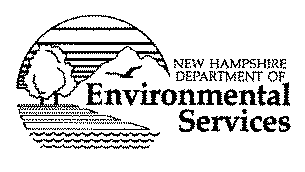 Annual New Hampshire MS4 Salt Usage ReportingWatershed Management BureauSalt Reduction ProgramNH Small MS4 General Permit Appendix F (section I.1.a.i, I.1.b.ii, and I.1.biii) and H (section IV.3.a.i(i), IV.3.b(ii), and IV.3.b(iii))Instructions: Below are the reporting elements necessary for salt usage pertaining to the NH Small MS4 General Permit requirements under Appendix F and Appendix H for chloride. Unless otherwise noted, all information must be reported. In lieu of filling out this form, you can meet the reporting requirements by using the UNH Technology Transfer Center (UNHT2) online tool. Contact Information (Required)Municipality:						Date:			Point of Contact and Title:			 NH MS4 Permit Year:	2.) Location and area treated for municipally owned and maintained surfaces (Optional)List the municipality, lane miles, and square feet of paved surface treated (if appropriate) with salt/deicer last winter in your municipality. This section is optional. However, if you have this data, please report it under this section.	*Total Lane Miles = The total lane miles that you have treated annually. Example: 200 lane miles per storm event x 15 storm events in 2021 = 3,000 total lane miles**Total Square Feet of Paved Surface Treated = The total square feet that you have treated annually.Example: 5,000 sq ft per storm x 15 storm events = 75,000 sq ftForm Continued on Next Page  3.) Salt/Deicer type and amount (Required)Complete the table below for each type of salt/deicer used, including the units, for the previous winter. If you do not know the amount of salt/deicer used by type, please report the total amount of all salt/deicers used in the MISCELLANEOUS row of the table. 
Completed forms need to be submitted by September 15th for NH MS4 Permit Year 3 only. For all other permit years, the form needs to be submitted by June 30th annually to: Salt@des.nh.gov MUNICIPALITYLANE MILES (TOTAL)*SQUARE FEET OF PAVED SURFACE TREATED (TOTAL) (i.e. for parking lots or sidewalks) **TYPE OF DEICER USEDSOLID MATERIAL AMOUNT:(indicate tons, pounds or yards)LIQUID VOLUME:(in gallons)%SALT, DRYSALT, PREWETTED IN THE SPREADERSALT, PREWETTED IN THE PILECALCIUM CHLORIDE, DRYCALCIUM CHLORIDE, LIQUIDCALCIUM MAGNESIUM ACETATE, DRYCALCIUM MAGNESIUM ACETATE, LIQUIDPOTASSIUM ACETATE, DRYPOTASSIUM ACETATE, LIQUIDSAND/SALT MIX (Calculate the total salt amount in the mix by using the formula below. Please alsonote the % salt in mix in this table)-Example: Sand/Salt Mix = 125 lbs, and contains 40% Salt  125 x 0.40  = 50 lbs      %SaltLIQUID BRINEOTHER (please note type): MISCELLANEOUS:If you only track the total amount usedannually, place the total quantity here underthe appropriate column TOTAL DEICER USED PREVIOUS WINTER (total of all rows above)TYPE OF MATERIAL USED (Optional)SOLID MATERIAL AMOUNT:(indicate tons, pounds or yards)SAND